Rövid szakmai beszámoló az NTP-KNI-18-0033 program megvalósításárólAz Informatikával a Tehetségesekért Alapítvány 2012-ben alakult. Tehetségpontot működtet. 2018-ban Akkreditált Kiváló Tehetségpont címet kapott.Honlapja: http://www.isze.hu/alapitvany Céljai között szerepel: A köznevelés egyik kiemelt feladata a gyermekek egyéni képességeikhez igazodó, legeredményesebb fejlődésük elősegítése, a minél teljesebb társadalmi beilleszkedés lehetőségeinek megteremtése. A Tehetségpont munkáját 2 fő tehetségfejlesztési szakértők segítik. Tehetségpont száma: TP 101 001 370Résztvevő leányok száma: 7 fő, ebből 3 fő tehetségesRésztvevő fiúk száma: 14 főRésztvevő diákmentorok száma: 1 főAz NTP-KNI-18-0033 pályázat lehetőséget teremtett számunkra arra, hogy olyan tehetséges gyerekeket válogassunk be, akik valamilyen kiemelkedőt tudnak produkálni egy-egy szakterületen. A gyerekek kiválasztásához tehetségvizsgálati kérdőíveket töltettünk ki azokkal a diákokkal, akikben felfedezni véltük a tehetség csíráját. A kérdőív kimunkálását Fülöp Márta Mariann tehetségfejlesztő szakértőnk végezte. A kérdőíveket Malomsoki Anita szakkörvezető (programozó, pszichológus)  töltette ki a gyerekekkel a Százhalombattai 1. Számú Általános Iskolában. Az eredmények alapján világossá vált számunkra, hogy a kiválasztásra került diákok erőteljes affinitást mutatnak a fotóművészet, valamint a digitális technológiák iránt. Ezért kidolgoztunk egy fotó- és robotika tematikát számukra.A 60 órás szakkörön mind a bal, mind a jobb agyféltekét igénybe vevő tevékenységeket végeztek a diákok. A bal agyféltekét a robotikával inspiráltuk és fejlesztettük. A foglalkozások során jutott szerep a Teknőcnek, programoztak Bee robotot, megismerkedtek a LEGO Mindstorms ev3-mal, valamint a blokkprogramozással, megtanulták a Scratch alapjait is. A robotikával kapcsolatos ismeretek átadását Malomsoki Anita végezte. A jobb agyfélteke fejlesztésében szerepelt természet-megfigyelés a közeli Bara parton, megismerkedtek a fényképezés fizikájával, stúdióban hívtál elő képeiket. Közelről megismerhettek egy drónnal is, amellyel  .mp4 felvételeket készítettek. Elsajátították a vágószoftver használatával. A fényképezés művészetében ifj. Nagy Ferenc fényképész mélyítette el a gyerekek ismereteit. A 60 órás foglalkozás végeztével a diákok kisfilmet állítottak össze eddigi tevékenységükről.A Science on Stage 2016-on, LEGO Mindstorms ev3-at bemutató hármas, - Kardos Milán, Sárközi Balás, Tauber Ákos - közül az egyik, – korábban a Százhalombattai 1-es Számú Általános Iskolában tanuló diák - Tauber Ákos, most gimnazista mutatta be LEGO robotos tudományát a gyerekeknek.A 60 órás program levezetéseképp a diákok ellátogattak az Érdi Földrajzi Múzeumba, ahol interaktív foglalkozás keretében megismerhették az indián kultúrát. A Százhalombattai Régészeti Parkban pedig az avar kultúra mindennapjait fedezhették fel, a rekonstruált agyagházakban. Tordason a kalandparkban kipróbálhatták ügyességüket a különböző mozgásos játékokban. A Pákozdi Hadtörténeti Parkban alaki kiképzésben részesültek, tiszteleghettek mártírhalált halt hőseink előtt. Június 25-én a foglalkozást egy kiadós strandolás zárta.Összeállította: Tauber Norbertprogramvezető/oktató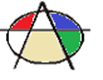 Informatikával a tehetségesekért AlapítványSzékhely: 1133 Budapest, Kárpát u. 9. Telefon/fax: 06-1-4620415 Adószám: 18334306-1-41Bankszámlaszám: 11713184-20001010Akkreditált Kiváló Tehetségpont: TP 101 001 370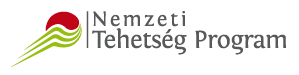 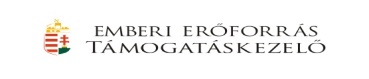 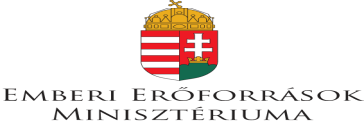 